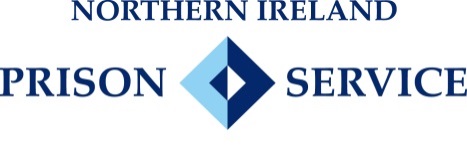 Working Out Unit Burren HouseEMPLOYMENT AGREEMENTCompany: ________________________________Address: _________________________________	    _________________________________I understand that I am employing serving prisoner/prisoners whose conviction(s) are not spent and are risk assessed as suitable for a programme of pre-release that includes a community based work placement and agree to the following:I am not responsible to manage the prisoner’s compliance with his temporary release conditions.I will advise the Working Out Unit immediately if I become aware of any unexplained absence from his place of work. Tel No: 02890758301.I am aware that Working Out Unit staff will telephone on a daily basis and visit the work place at regular intervals to check the prisoners attendance.I have public liability insurance cover and will be willing to provide a copy if requested.I understand my obligations in regards to confidentiality of the prisoner’s conviction information compliant with The Data Protection Act 1998.I comply with the requirements of the Health and Safety at Work (NI) Order 1978 and will take all steps necessary to ensure the health, safety and welfare of any prisoner’s employed with me.For employers paying wages to prisoners:I have provided the employee with a contract of employment.My company will exercise all employment rights as governed by current employment laws.I will ensure that Tax and National Insurance contributions are paid and payslips will be provided to that effect.Employers Name:________________________	Position:_________________Signature:	      _________________________	Date:	   _________________Working Out Unit Officer Name:___________________________ Signature:___________________________